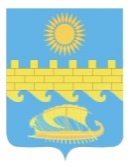 УПРАВЛЕНИЕ МУНИЦИПАЛЬНОГО КОНТРОЛЯ АДМИНИСТРАЦИИ МУНИЦИПАЛЬНОГО ОБРАЗОВАНИЯГОРОД-КУРОРТ АНАПАПамяткаРаздел II Правил благоустройства«Общие требования к благоустройству, организации содержания и уборки территорий»Пункт 18.	Организацию содержания и уборки территорий общего пользования, в том числе земельных участков, занятых площадями, улицами, проездами, автомобильными дорогами местного значения, набережными, скверами, бульварами, пляжами, другими объектами, осуществляют уполномоченные органы.Пункт 26.	Содержание и уборка автомобильных дорог местного значения осуществляются специализированными организациями, выигравшими конкурс на проведение данных видов работ по результатам размещения муниципального заказа.Пункт 31.	Уборка и очистка кюветов, труб, дренажных сооружений, предназначенных для отвода грунтовых и поверхностных вод с улиц и дорог, очистка коллекторов ливневой канализации и дождеприемных колодцев производятся специализированными организациями, выигравшими конкурс на проведение данных видов работ по результатам размещения муниципального заказа.IV. Требования к объектам благоустройства «Улицы и дороги»Пункт 106.	Перечень автомобильных дорог общего пользования муниципального образовании утверждается правовым актом администрации.Пункт 108.	Улицы и дороги включают в себя следующие элементы благоустройства: твердые виды покрытия дорожного полотна и тротуаров, элементы сопряжения поверхностей, закрытые водопропускные лотки, озеленение вдоль улиц и дорог, ограждения опасных мест, осветительное оборудование, носители информации дорожного движения (дорожные знаки, разметка, светофорные устройства).Пункт 116.	Содержание дорог местного значения, дорожных знаков осуществляет администрация посредством заключения муниципального контракта (договора) со специализированными организациями.Пункт 119.	Требования к отдельным элементам обустройства дорог:в) 	дорожная разметка дорог должна обеспечивать требуемые цвето- и светотехнические характеристики, коэффициент сцепления, сохранность по площади в течение всего периода эксплуатации.д) 	дорожные знаки должны содержаться в исправном состоянии, по мере загрязнения очищаться и промываться.Пункт 117.	Содержание автомобильных дорог местного значения необходимо производить в соответствии с Приказом Министерства транспорта Российской Федерации от 16 ноября 2012 г. № 402 «Об утверждении Классификации работ по капитальному ремонту, ремонту и содержанию автомобильных дорог».Пункт 118.	В целях сохранения дорожных покрытий не допускается:а) 	подвоз груза волоком;б) 	сбрасывание при погрузочно-разгрузочных работах на улицах рельсов, бревен, железных балок, труб, кирпича, других тяжелых предметов, их складирование;в) 	перегон по улицам, имеющим твердое покрытие, машин на гусеничном ходу;г) 	сбрасывание и (или) складирование строительных отходов на проезжей части и тротуарах.Пункт 119.	Требования к отдельным элементам обустройства дорог:а) 	сезонная покраска металлических тротуарных столбиков осуществляется по окончании зимнего сезона. Перед покраской ограждения должны быть отремонтированы, очищены от грязи, промыты и загрунтованы;б) 	дорожная разметка выполняется в соответствии с утвержденными паспортами (схемами) на нанесение дорожной разметки в сроки и порядке очередности, которые установлены заказчиком работ;в) 	дорожная разметка дорог должна обеспечивать требуемые цвето- и светотехнические характеристики, коэффициент сцепления, сохранность по площади в течение всего периода эксплуатации;г) 	конструкции и системы крепления дорожных знаков выбираются в зависимости от условий видимости и возможности монтажа;д) 	дорожные знаки должны содержаться в исправном состоянии, по мере загрязнения очищаться и промываться.Пункт 120.	Временно установленные дорожные знаки снимаются в течение суток после устранения причин, вызвавших необходимость их установки.Пункт 121.	Элементы визуально-коммуникационной системы: указатели направлений движения транспорта и пешеходов, указатели планировочно-структурных элементов города (поселков, жилых районов, микрорайонов) устанавливаются на дорогах и транспортных развязках для указания направления движения к ним.Пункт 122.	Парковки (парковочные места), являющиеся, в том числе частью автомобильной дороги общего пользования местного значения муниципального образования город-курорт Анапа и (или) примыкающие к проезжей части и (или) тротуару, обочине, должны содержаться их правообладателями в порядке, установленном разделом IV настоящих Правил (Требования к объектам благоустройства).Раздел VI Правил благоустройства «Уборка территории»Уборка автомобильных дорог местного значенияПункт 719.	Уборка автомобильных дорог местного значения (далее – дорог) включает комплекс мероприятий по очистке проезжей части, тротуаров, парковок (парковочных карманов), остановок ожидания общественного транспорта, искусственных дорожных сооружений от грязи, мусора, снега и льда.Пункт 722.	Уборка дорог в весенне-летний период включает мытье, поливку, ликвидацию запыленности, подметание.Пункт 723.	Уборка дорог в осенне-зимний период предусматривает уборку и вывоз мусора, снега и льда, грязи, посыпку дорог соляной смесью, посыпку тротуаров сухим песком.Пункт 729.	Требования к летней уборке дорог по отдельным элементам:а) 	проезжая часть должна быть полностью очищена от различного вида загрязнений и промыта на всю ширину. Осевые, резервные полосы, обозначенные линиями регулирования, должны постоянно очищаться от песка и мелкого мусора;б) 	двухметровые лотковые зоны не должны иметь грунтово-песчаных наносов и загрязнений. Допускаются небольшие загрязнения песчаными частицами и различным мелким мусором, которые могут появиться в промежутках между циклами работы специализированных машин;в) 	тротуары и расположенные на них остановки ожидания общественного транспорта, обособленное полотно общественного транспорта должны быть полностью очищены от грунтово-песчаных наносов, различного мусора и промыты. Допускаются небольшие отдельные загрязнения песком и мелким мусором, которые могут появиться в промежутках между циклами уборки;г) 	обочины дорог должны быть очищены от крупногабаритных отходов и другого мусора;д) 	разделительные полосы должны постоянно очищаться от песка, грязи и мелкого мусора по всей поверхности. Шумозащитные стенки, металлические ограждения, дорожные знаки и указатели должны быть промыты не менее двух раз в год;е) 	разделительные полосы, выполненные в виде газонов и зеленых насаждений, должны быть очищены от мусора, высота травяного покрова не должна превышать 10 – 15 см;ж) 	в полосе отвода дорог высота травяного покрова не должна превышать 10 – 15 см.Пункт 730.	Требования к зимней уборке дорог. Уборка дорог в зимний период включает:а) 	очистку от снега и наледи проезжей части, остановок ожидания общественного транспорта, подметание, сдвигание снега в валы и вывоз снега;б) 	обработку проезжей части, тротуаров, остановок ожидания общественного транспорта противогололедными материалами с момента начала снегопада и при появлении гололеда, с соблюдением требований экологических и санитарно-эпидемиологических норм, обеспечивающих благополучие населения и охрану окружающей среды.Пункт 736.	Уборка снега с проезжей части дорог, тротуаров, парковок (парковочных карманов), остановок ожидания общественного транспорта должна производиться с момента установления снежного покрова.